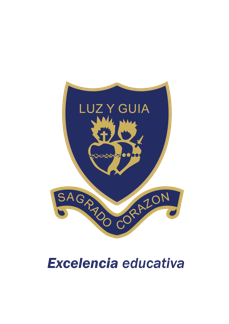 Colegio Sagrado Corazón Luz y Guía Nº 8229MÓDULO SEMANA 2E-LEARNING1º AÑO ÁREA : FÍSICA   ¡Hola a todos! Seguimos con las clases a través de este medio.La actividad puede enviarse como archivo Word , foto ,etc  hasta el día viernes 27/03 a las 21:00 hs a la siguiente dirección de mail. profesoraaudisiosagradocorazon@gmail.com    No se olviden de colocar su nombre , apellido y curso en el mail.   Vayan guardando los prácticos en sus respectivas carpetas.   Cuídense mucho ustedes y sus familias. Hasta pronto.FÍSICAACTIVIDAD 2EL MÉTODO CIENTÍFICO        El método científico es un proceso a través del cual se establecen relaciones entre hechos para llegar a la comprobación de algo.      Es de suma importancia porque a través de la aplicación del mismo se puede obtener un resultado final, predecir algunos fenómenos no observados todavía o verificar las relaciones entre varios procesos. Este Método Científico es de vital importancia para la ciencia, porque ha sido el responsable directo de todos los avances que se han producido en todos los campos científicos y que por ende han influido sobre nuestra sociedad. Gracias a sus pasos (Observación, Hipótesis, Experimentación y Resultados) los científicos  van descubriendo nuevas teorías y detectando fallas en teorías predecesoras a las suyas. En esta interrelación entre la experimentación y la teoría es lo que permite a la ciencia progresar continuamente sobre una base sólida.Miren el video del siguiente link : https://www.youtube.com/watch?v=dGnd9vF_s2A¿Qué se puede observar en cada paso? En función de lo que vieron ¿Cuál es la importancia del uso del Método Científico? ¿Por qué resultó útil?